Atividades Domiciliar – Distanciamento social Covid-19Atividade de Música Professor: RomuloPeríodo: Agosto 2020 Proponha que as crianças dancem atentando para o ritmo da música, realizem alguns movimentos corporais, deslocando-se em várias direções: dançar por todo o espaço da sala, utilizando alguns movimentos das brincadeiras como os de: pular corda, amarelinha, pular com uma perna só, imitando saci, girando, imitando um robô, uma boneca de pano e um trenzinho.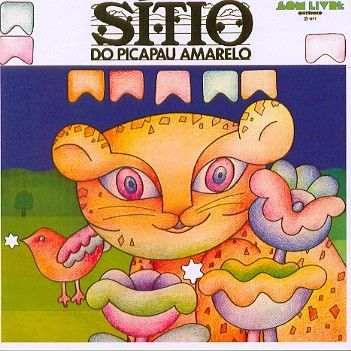 Aprendendo a músicas do Sítio do Pica-pau AmareloSítio Do Pica-pau Amarelo - Gilberto Gil Sítio Do Pica-pau AmareloMarmelada de banana,Bananada de goiabaGoiabada de marmeloSítio do Pica-pau amareloSítio do Pica-pau amareloBoneca de pano é gente,Sabugo de milho é genteO sol nascente é tão beloSítio do Pica-pau amareloSítio do Pica-pau amareloRios de prata, pirata.Voo sideral na mata,Universo paraleloSítio do Pica-pau amareloSítio do Pica-pau amareloNo país da fantasia,Num estado de euforiaCidade polichinelo. Sítio do Pica-pau amarelo.https://www.youtube.com/watch?v=G_JUjfcvzkY